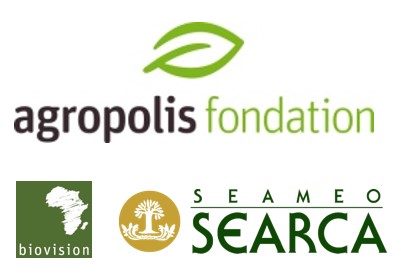 TOWARDS SDJ-S – EXPLORE SUSTAINABLE, DESIRABLE AND JUST SOLUTIONSAprès avoir complété ce document, la soumission doit être impérativement réalisée via le formulaire en ligne :https://agropolis.jotform.com/assign/223254306533853/210936356109052 L’intégralité de la soumission doit être réalisée en AnglaisLes informations surlignées en jaune seront à recopier directement sur la plateforme au moment de la soumissionLes autres documents à soumettre sur la plateforme au moment de la soumission sont : Le budgetLes CV du porteur et du post doc (si identifié dans la catégorie Exploratory Post-Doc)La lettre signée par le Directeur de l’unité de recherche porteuse1. GENERAL INFORMATIONS ABOUT THE PROPOSAL 1. GENERAL INFORMATIONS ABOUT THE PROPOSAL 1. GENERAL INFORMATIONS ABOUT THE PROPOSAL Identifiant du ProjetNe pas remplirNe pas remplirFull titleShort title (Acronym or 5 words maximum)Domaine(s) thématique(s) concerné(s) Scientific domain 1: Plant biology Scientific domain 2: Biology of plant biotic interactions Scientific domain 3: Agronomy and agroecosystem management Scientific domain 4: Food and non-food processing sciences Scientific domain 5 : Social sciences and agriculture-society interactions Scientific domain 1: Plant biology Scientific domain 2: Biology of plant biotic interactions Scientific domain 3: Agronomy and agroecosystem management Scientific domain 4: Food and non-food processing sciences Scientific domain 5 : Social sciences and agriculture-society interactionsThematic coverage  one Pillar: FEED or CARE or PROTECT Interfaces of two or three pillars FEED, PROTECT and CARE one Pillar: FEED or CARE or PROTECT Interfaces of two or three pillars FEED, PROTECT and CAREResearch unit of the project leader(s)Managing Institution of the project Name and given name of the project leader(s)Genre(s) Female Male Female Malee-mail of the project leader(s)Telephone(s)Name of implied units Inside the Fondation’s network French Units/partners outside the networkInternational Partners (Institution name, country) Type of funding requests Exploratory project Exploratory Post-Doc project Exploratory project Exploratory Post-Doc projectProject duration (dates)Funding requestProject’s full cost (see financial annex, part A + part B)2. post-Doc’s profile information (if any)2. post-Doc’s profile information (if any)Is the Post-doc  already identified? Yes NoIf yes:If yes:Name and given name of the studentNationalityInstitution where his/her PhD was obtained3. SUMMARY OF THE PROPOSAL3. SUMMARY OF THE PROPOSALAbstract (3000 characters max., with spaces)Keywords (5 maximum)4. PROPOSAL’s DESCRIPTION4. PROPOSAL’s DESCRIPTIONContext & State of the art (5000 characters max., with spaces)General/overall objective (1000 characters max., with spaces)Specific objectives (2000 characters max., with spaces)Structure of the project –description, methodology, expected results… (11,000 characters max., with spaces)Description of expected deliverables (3000 characters max. with spaces)Innovative or risky nature of the project (2500 characters max)Project trajectory (strategic positioning and ambition) (2500 characters max)Present additional information on the project which you would like the Fondation and the evaluators to know For example: equity senior-junior researcher in the team, particular environmental considerations, ethical of gender issues, interaction with relevant stakeholders…(7500 characters max., with spaces)